 MAJORETTE-SPORT WORLD FEDERATION    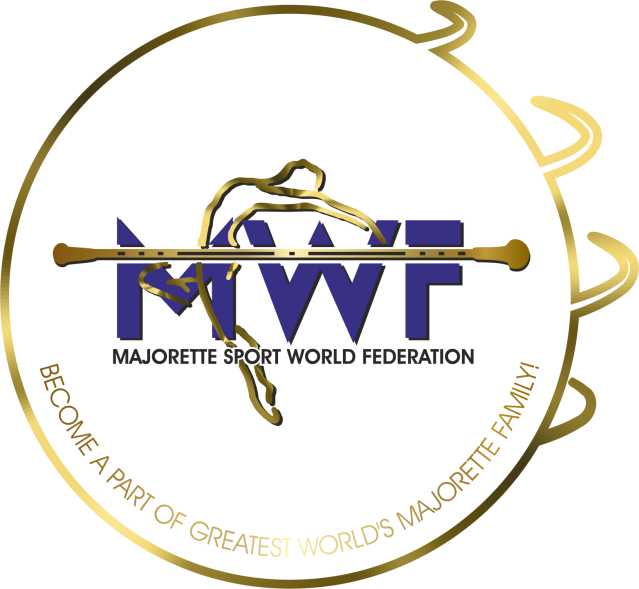                       MWF meetings                     APPLICATION FORM                           DEADLINE – 01.10.2022.  E-mail: mwf.majorettes1@gmail.com   / judicalcommitee.mwf1@gmail.com          ONLINE         MANAGAMENT  BOARD         JUDICIAL COMMITEE         COMMITEE FOR EDUCATION        SEMINAR  FOR INTERNATIONAL JUDGES        ASSEMBLY   Signature:____________________________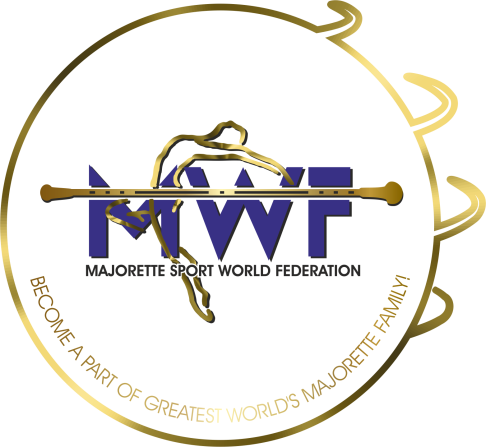                              MWF-meetings                Brno-CZ/15.-16.10.2022.-19.01.2020. PARTICIPANTS:                                      Organization:Country:Name-function:E-mail/phone:ADRESS:Arriving on:Date:Signature: